Le défi #2 du bonhomme hiver!Ce que je saisQu’est-ce que la glace? J’aimerais bien savoir ce que tu en penses? Ne va pas sur Internet ni dans les livres, juste dans ta tête.                    :   &&&&&&&&&&&&&&&&&&&&&&&&&&&&&&&&&&&&&&&&&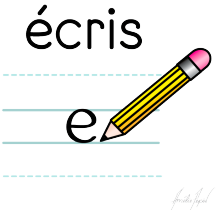 &&&&&&&&&&&&&&&&&&&&&&&&&&&&&&&&&&&&&&&&&&&&&&&&&&&&&&&&&&&&&&&&&&&&&&&&&&&&&&&&&&&&&&&&&&&&&&&&&&&&&&&&&&&&&&&&&&&&&&&&&&&&&&&&&&&&&&&&&&&&&&&&&&&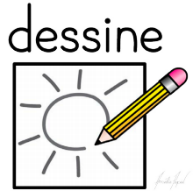                 : Le matin du  &&&&&&&&&&&&&&&&&&&&&&&&&, je prépare mes 3 contenants pour mon expérience.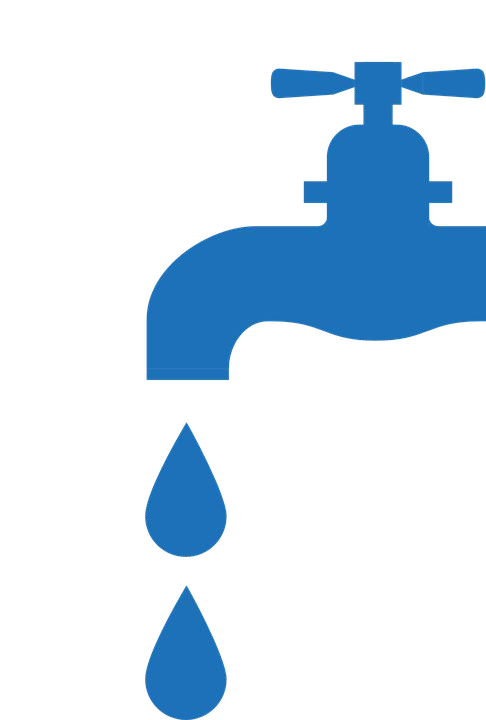 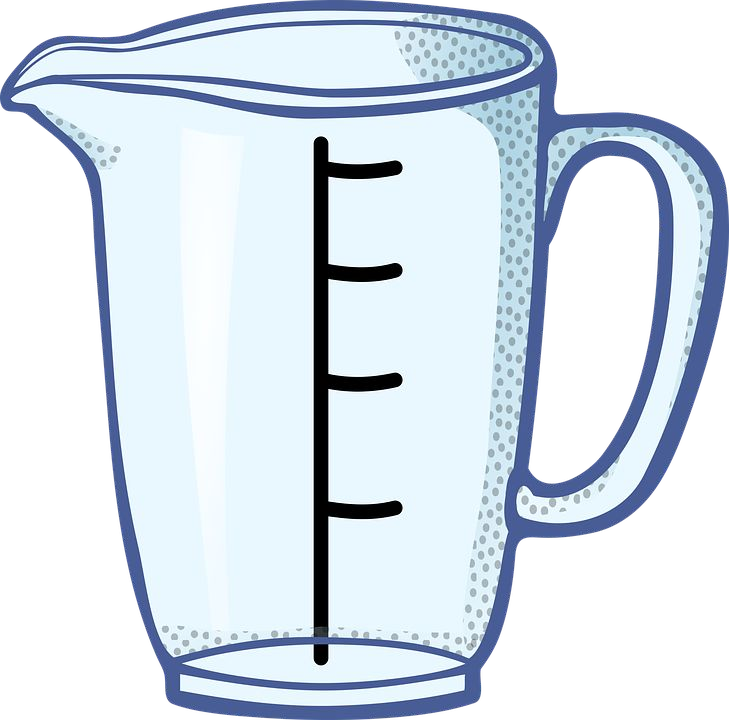 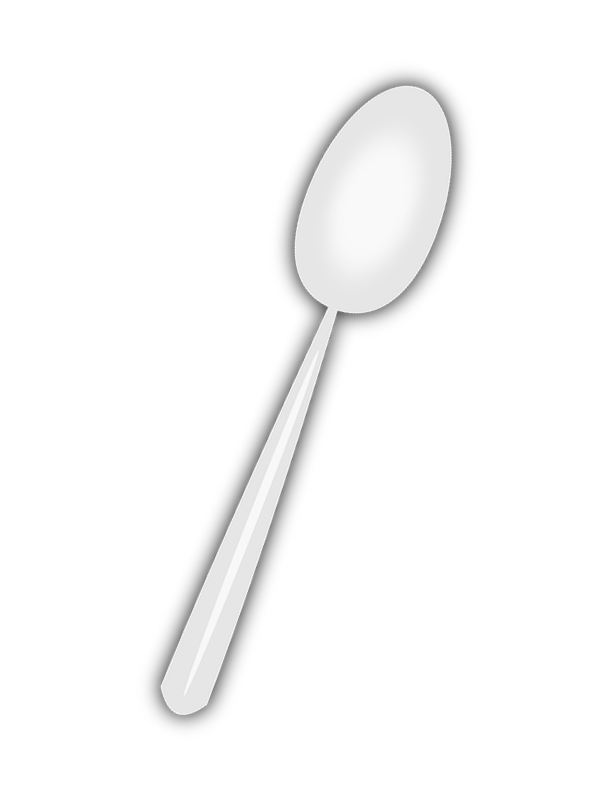 Je place mes 3 contenants sur le balcon s’il fait plus froid que -10oC. Sinon, je place mes contenants au congélateur.Heure : ___h___  (ex. 7h25)                     Température extérieure : _________ oC  DONC, je place mes contenants à quel endroit?  (coche ton choix) :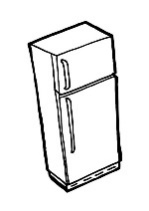 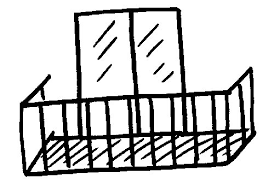                                                                                                              ou                                Dehors, sur mon balcon                                                       Dans mon congélateurMon hypothèseQue va-t-il se passer?Quel mélange va geler en premier et pourquoi?Je pense que c’est le contenant (encercle ton choix) : qui va geler en premier parce que : &&&&&&&&&&&&&&&&&&&&&&&&&&&&&&&&&&&&&&&&&&&&&&&&&&&&&&&&&&&&&&&&&&&&&&&&&&&&&&&&&&&&&&&&&&&&&&&            :Mes observations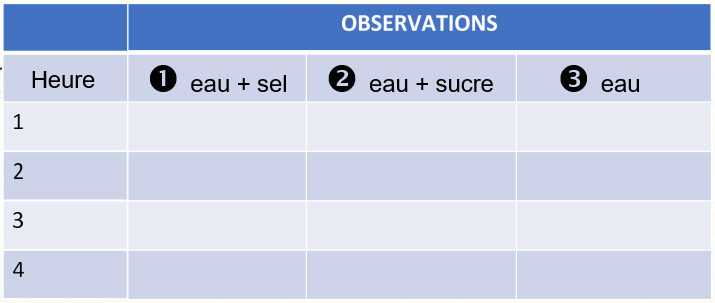              :Visioconférence 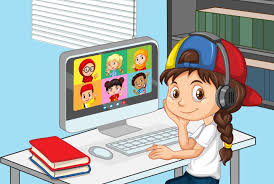 